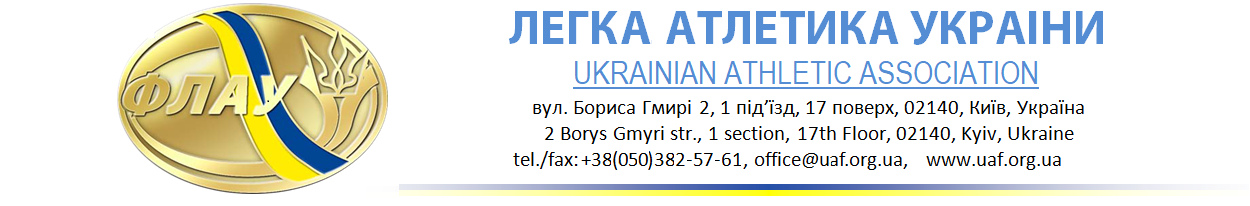 31 січняПРЕС-РЕЛІЗЯрослава Магучіх перемогла зі світовим рекордом U20 у приміщенні та рекордом України у приміщенніЯрослава Магучіх зі світовим рекордом U20 у приміщенні та рекордом України у приміщенні зі стрибків у висоту виграла змагання серії World Athletics Indoor Tour (31 січня, Карлсруе).2,02 метри Магучіх подолала з першої спроби.Попередній юніорський світовий рекорд зі стрибків у висоту у приміщенні – 2,01 м – належав також Ярославі Магучіх. Його вона встановила 18 січня 2020 року на «Меморіалі Олексія Дем’янюка» у Львові.Попередній національний рекорд України у приміщенні – 2,01 м – належав Ярославі Магучіх (18 січня 2020, Львів, Україна) і Віті Паламар (9 березня 2008, Валенсія, Іспанія).Юлія Левченко на змаганнях зі стрибків у висоту у Карлсруе була другою (1,99 м). Ірина Геращенко посіла п’яте місце (1,93 м).Марина Бех-Романчук виграла змагання зі стрибків у довжину з особистим рекордом у приміщенні і найкращим результатом сезону у світі (6,92 м).Владислав Мазур став третім зі стрибків у довжину серед чоловіків (7,84 м).Тетяна Мельник була четвертою з бігу на 400 метрів (52,96 с), а Анастасія Бризгіна – сьомою (54,57 с).Прес-служба Легкої атлетики Україниwww.uaf.org.uawww.facebook.com/UkrainianAthleticswww.youtube.com/UkrAthleticwww.instagram.com/ukr.athletic